Dear Parents	16th September 2016Reception PhonicsAt 2.45pm on Monday, 3rd October there will be a phonics meeting for parents.  This is for reception children only.SEND Information 2016/17Learning Passports and provisionWelcome back to the start of a new year, I am looking forward to working with your children and supporting their progress. I also look forward to working with you, as once again I will be offering Parent Workshop sessions. The first workshop of the year will look directly at Learning Passports and how to use them effectively to support your child’s learning. All parents of pupils who are in receipt of a Learning Passport are welcome. The first date for this meeting is on Wednesday 19th October and I will be offering an afternoon session 2.15-3.15pm and an evening session from 6-7pm. If you are interested in attending, please email me on senco@northgate.herts.sch.uk and let me know whether you will be attending an afternoon or evening session.  This year, SEND parents may receive a letter outlining where appropriate, provision offered to their child additional to main classroom teaching. Please don’t worry if you do not receive a letter, it means that we can support the child’s needs through reasonable adjustments in the classroom. Pupil Premium provision will not be included in the letter. All SEND pupils will receive or continue to receive a Learning Passport and information is provided on the school website as to how to use these at home. Non SEND pupils who receive additional provision are recognised as children requiring Learning Support. These pupils will be carefully tracked through in school monitoring procedures and some may receive support beyond the classroom. These children will not receive a Learning Passport, but will have specific targets in maths and literacy to move them on with their learning. Some pupils may no longer receive additional support this year and may not have a Learning Passport. This is due to the progress that they have made throughout the year through the additional support. If you have any concerns regarding your child’s learning, please speak to the class teacher where a follow up appointment can be made where necessary with the SENDco. Touch TypingI am pleased to confirm that touch typing will be back this year until further notice on Tuesday and Wednesday mornings from 8.30-8.50am. If your child took part in touch typing classes this year, they will automatically receive a place to revisit the skills. Parents who have emailed me prior to the summer break have already been allocated a place for their child. At the moment, the touch typing club is full, but I will put further notices in the newsletter when new spaces become available. A letter will be sent out nearer to the start date with details as to which day your child will attend. Touch typing for the Autumn term will commence Tuesday 1st and Wednesday 2nd November at 8.30am. Northgate FootballNorthgate took 3 teams to Bishop’s Stortford College on Thursday for our first matches of the season.  All 3 teams competed magnificently with the C team narrowly losing 5-4 and B team losing 2-1.  However, the A team ran out winners, beating the College 7-6 in a highly entertaining game.  The watching crowd, including ageing rocker Rod Stewart, certainly enjoyed it!  A big well done to all 3 teams that took part, the boys and girls were a credit to the school.Year 3 Trip to WaitroseAs part of their topic ‘Scrumdiddlyumptious’, year 3 had a very interesting visit to Waitrose where they matched vegetables and fruit to their country of origin.  They also had a look inside the freezers and saw fish being gutted!  Thank you to the parent helpers who accompanied the children.School VacancyWe are looking for two new midday supervisors to join our team.  If you know of anyone who might be interested please contact our office and speak to Mrs Lane our business manager.Northgate AssociationThe annual AGM of the parents association will be held on 28th September at 7.30pm in the school hall and not the music room as stated on the flyer which was sent out in the book bags.  Please come along to chat to members and myself.  Any help would be warmly welcomed.Speech and Drama ClubSpeech & Drama Club have a few spaces left in the 5 & 6 year group.  If interested please email jdearnley71@hotmail.com.  Many thanks.Cornet LessonsWhy not start the new term by encouraging your child to learn to a new skill? My lessons help to foster a lifelong love of music and develop skills in all areas of musicianship whilst learning to play the cornet. Please message me for more information via my Facebook page: Lorrainemusiclessons or call/text Lorraine on 07974 728564Community NewsHello, I am Jacob Choi's mum (he's in Class 6). I am a yoga teacher and am running a Superhero yoga workshop fundraiser where all money raised will go to Herts and Essex Air Ambulance. 19th - 25th September is National Air Ambulance Week (NAAW) and all over the country people are raising money and awareness for this essential life-saving charity. I was hoping you may be able to add a paragraph in the next Northgate Newsletter to let parents know about this fun fundraiser. The yoga workshop is suitable for beginners. It is to be held from 1-3pm at St Michael's Mead Community Centre in Bishop's Stortford on Saturday 24th September. More info can be found at www.TowardYoga.com or by calling Sarah on 07427 596961. People are encouraged to dress as superheroes (real or imagined) and give generously so we can support the real heroes who make our Air Ambulance service possible. With much thanks, Sarah Toward
                            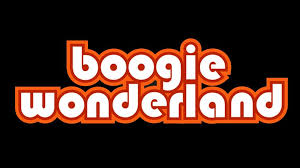 Allycats musical theatre club for kids aged 7 - 11 is gearing up for the new school year this weekend with a new original show. Their show this year is “Boogie Wonderland” which has been specially written for the children and it has loads of brilliant characters for them to play.  It is about a group of orphans who embark on an exciting adventure on what seems to be a very ordinary go kart that suddenly takes flight like Chitty Chitty Bang Bang with the children on board.  They are whisked away to a magnificent variety of destinations, starting with Up Among the Stars, then Up A Tree then Under the Sea, then to the Land of the Lion King followed by a trip on a magic carpet to meet Aladdin and the Genie and finally to their favourite place of all Boogie Wonderland Island.  All the friends they meet along the way make it the best time ever and the orphanage will never be the same again.  Jam-packed with hits and musical theatre songs old and new, the show is a celebration of song and dance with a very funny script.  All the children will have a part in the play with lines to sing and say.Classes are run here at Northgate on Saturdays and they are almost full now but are still looking for one girl and two new boy recruits in the 9.30 class to complete the cast of their next show.The club starts again from Saturday 17th September so if you know of any suitable children who would like to be in the show please call Cath as soon as possible on 07736 972520 or e-mail at snorbyns@sky.com.www.allycats.netYours sincerelyL HotsonHeadteacher